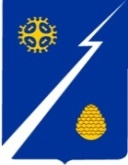 Ханты-Мансийский автономный округ – Югра(Тюменская область)Нижневартовский районАдминистрациягородского поселенияИзлучинскПОСТАНОВЛЕНИЕот 18.07.2023                                           					               № 338пгт. ИзлучинскВ соответствии со статьей 78 Бюджетного Кодекса Российской Федерации, постановлением Правительства Российской Федерации  от 18.09.2020                     № 1492 «Об общих требованиях к нормативным правовым актам, муниципальным правовым актам, регулирующим предоставление субсидий, в том числе грантов в форме субсидий, юридическим лицам, индивидуальным предпринимателям, а также физическим лицам - производителям товаров, работ, услуг,                            и о признании утратившими силу некоторых актов Правительства Российской Федерации и отдельных положений некоторых актов Правительства Российской Федерации», уставом поселения:1. Внести изменения в постановление администрации поселения от 29.11.2022 № 534 «Об утверждении Порядка предоставления субсидий муниципальным казенным предприятиям городского поселения Излучинск из бюджета поселения на финансовое обеспечение затрат, связанных с функционированием предприятия для выполнения работ, оказания услуг в рамках осуществления уставной деятельности», изложив пятый абзац пункта 2.2 приложения к постановлению в новой редакции:«Получатель Субсидии не должен являться иностранным юридическим лицом, в том числе местом регистрации которого является государство или территория, включенные в утверждаемый Министерством финансов Российской Федерации перечень государств и территорий, используемых для промежуточного (офшорного) владения активами в Российской Федерации (далее - офшорные компании), а также российским юридическим лицом, в уставном (складочном) капитале которого доля прямого или косвенного (через третьих лиц) участия офшорных компаний в совокупности превышает 25 процентов (если иное не предусмотрено законодательством Российской Федерации). При расчете доли участия офшорных компаний в капитале российских юридических лиц не учитывается прямое и (или) косвенное участие офшорных компаний в капитале публичных акционерных обществ (в том числе со статусом международной компании), акции которых обращаются на организованных торгах в Российской Федерации, а также косвенное участие таких офшорных компаний в капитале других российских юридических лиц, реализованное через участие в капитале указанных публичных акционерных обществ.».2. Отделу организации деятельности администрации поселения                  (Д.Я. Бурич):опубликовать (обнародовать) постановление путем его размещения                   на официальном сайте органов местного самоуправления поселения;внести информационную справку в оригинал постановления                          от 29.11.2022 № 534.3. Постановление вступает в силу после его официального опубликования (обнародования).4. Контроль за выполнением постановления оставляю за собой.Глава администрации поселения		                    	              В.А. БерновикО внесении изменений в постановление администрации поселения от 29.11.2022 № 534 «Об утверждении Порядка предоставления субсидий муниципальным казенным предприятиям городского поселения  Излучинск из бюджета поселения на финансовое обеспечение затрат, связанных с функционированием предприятия для выполнения работ, оказания услуг в рамках осуществления уставной деятельности»